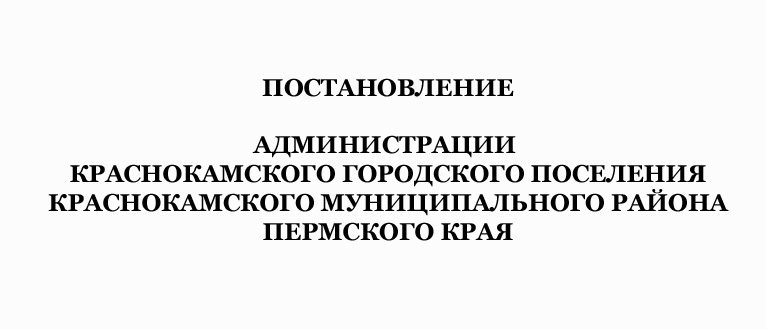 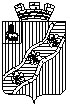 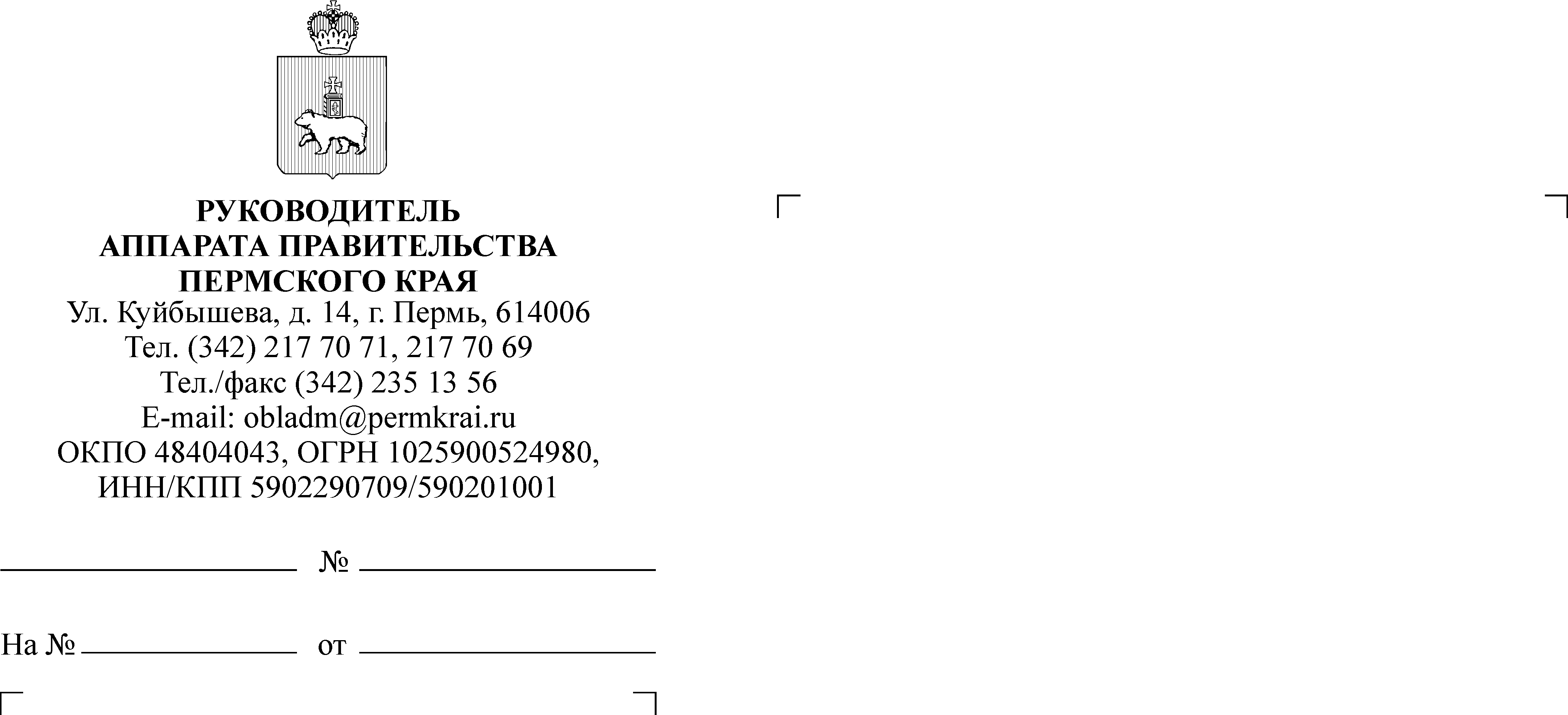 О внесении изменений в муниципальную программу «Создание благоприятных условий для реализации мероприятий в сферах молодежной политики, культуры и спорта на территории Краснокамского городского поселения», утвержденную                                                                                                                                                                                                                                  постановлением администрации                                                                            Краснокамского городского                                                                                          поселения от 10 марта 2016 г. № 199                                                                                              (в ред. постановлений администрации                                                                  Краснокамского городского поселения                                                                                        от 29 июня 2016г. № 675,                                                                                                               от 13 сентября 2016г. № 944, от 23 января                                                                                            2017 г. № 59, от 14 марта 2017 г. № 247,                                                                                                   от 30 июня  2017 г. № 710, от 27 октября                                                                                   2017 г. № 1 221, от 15 декабря 2017 г. № 1410)  В соответствии со статьей 179 Бюджетного кодекса Российской Федерации, Положением о бюджетном процессе в Краснокамском городском поселении, утверждённым решением Думы Краснокамского городского поселения от 13 ноября 2008 г. № 8, постановлениями администрации Краснокамского городского поселения от 18 июня 2014 г. № 452 «Об утверждении Порядка разработки, утверждения, реализации муниципальных программ на территории Краснокамского городского поселения», от 01 ноября 2017 г. № 1230 «Об утверждении перечня муниципальных программ Краснокамского городского поселения» Администрация постановляет:1. Внести изменения в муниципальную  программу «Создание благоприятных условий для реализации мероприятий в сферах молодежной политики, культуры и спорта на территории Краснокамского городского поселения», утвержденную Постановлением администрации Краснокамского городского поселения от 10 марта 2016 г. № 199 (в ред. от 29 июня 2016 г.         № 675, от 13 сентября 2016 г. № 944, от 23 января 2017 г. № 59, от 14 марта 2017 г. № 247, от 30 июня 2017 г. № 710, от 27 октября 2017 г. № 1221, от 15 декабря 2017 г. № 1410):1.1. в паспорте муниципальной программы «Создание благоприятных условий для реализации мероприятий в сферах молодежной политики, культуры и спорта на территории Краснокамского городского поселения»  позицию:изложить в новой редакции:	1.2. пункт 5 «Ресурсное обеспечение МП» муниципальной программы «Создание благоприятных условий для реализации мероприятий в сферах молодежной политики, культуры и спорта на территории Краснокамского городского поселения» изложить в новой редакции:«Ресурсное обеспечение и прогнозная (справочная) оценка расходов обеспечения на реализацию программы в 2015-2020 гг. составляет общее финансирование программы  441 166,5 тыс.руб.,  в том числеиз средств местного бюджета 306 648,9 тыс. руб.2015 год – 61 831,3 тыс. руб.2016 год – 49 290,2 тыс. руб.2017 год – 50 140,2 тыс. руб.2018 год – 49 763,2 тыс.руб.2019 год– 47 812,0 тыс.руб.2020 год– 47 812,0 тыс.руб.из внебюджетных средств 134 517,6  тыс. руб.2015 год – 23 576,7 тыс. руб.2016 год – 23 374,7 тыс. руб.2017 год – 25 321,2 тыс. руб.2018 год – 20 740,0 тыс. руб.2019 год – 20 740,0 тыс. руб.2020 год– 20 765,0 тыс.руб.	1.3.в паспорте подпрограммы 1 «Культура г.Краснокамска» муниципальной программы  «Создание благоприятных условий для реализации мероприятий в сферах молодежной политики, культуры и спорта на территории Краснокамского городского поселения» позицию:	изложить в новой редакции:	1.4. пункт 5 «Ресурсное обеспечение подпрограммы» подпрограммы «Культура г.Краснокамска» муниципальной программы  «Создание благоприятных условий для реализации мероприятий в сферах молодежной политики, культуры и спорта на территории Краснокамского городского поселения» изложить в новой редакции: «Ресурсное обеспечение и прогнозная (справочная) оценка расходов обеспечения на реализацию подпрограммы в 2015-2020 гг. составляет Общий объем средств на реализацию Муниципальной подпрограммы Всего 197 419,6 тыс. руб., в том числе: средства бюджета Краснокамского городского поселения 155 316,7  тыс. руб.2015 год- 32 192,9 тыс. руб.2016 год- 26 355,9 тыс. руб.2017 год- 24 786,3 тыс. руб.2018 год – 23 758,8 тыс. руб.2019 год – 24 111,4 тыс. руб.2020 год – 24 111,4 тыс. руб.внебюджетные средства 42 102,9 тыс. руб. 2015 год – 7 107,5 тыс. руб.2016 год – 6 939,2 тыс. руб.2017 год –  8 411,2 тыс. руб.2018 год – 6 540,0 тыс. руб.2019 год – 6 540,0 тыс. руб.2020 год – 6 565,0 тыс. руб.Объем финансового обеспечения на реализацию подпрограммы подлежит ежегодному уточнению при формировании проектов соответствующих бюджетов на очередной финансовый год и плановый период.                          	1.5. в паспорте подпрограммы 2 «Развитие физической культуры, спорта и туризма» муниципальной программы  «Создание благоприятных условий для реализации мероприятий в сферах молодежной политики, культуры и спорта на территории Краснокамского городского поселения» позицию:	изложить в новой редакции:	1.6. пункт 5 «Ресурсное обеспечение подпрограммы» подпрограммы «Развитие физической культуры, спорта и туризма» муниципальной программы  «Создание благоприятных условий для реализации мероприятий в сферах молодежной политики, культуры и спорта на территории Краснокамского городского поселения» изложить в новой редакции: «Ресурсное обеспечение и прогнозная (справочная) оценка расходов обеспечения на реализацию подпрограммы в 2015-2020 гг. составляет                           196 195,3 тыс. руб., в том числе:средства бюджета Краснокамского городского поселения всего 104 630,6 тыс.руб.2015 год - 19 397,8 тыс. руб.2016 год - 15 972,3 тыс. руб.2017 год – 18 077,2  тыс. руб.2018 год  – 17 061,1 тыс.руб.2019 год  – 17 061,1 тыс. руб.2020 год  – 17 061,1 тыс. руб.внебюджетные средства 91 564,7 тыс. руб. 2015 год – 16 319,2 тыс. руб.2016 год – 16 285,5 тыс. руб.2017 год –  16 810,0 тыс. руб.2018 год – 14 050,0 тыс. руб.2019 год – 14 050,0 тыс. руб.2020 год  – 14 050,0 тыс. руб.В ходе реализации исполнения подпрограммы будет производиться корректировка параметров и ежегодных планов-графиков её реализации в рамках бюджетного процесса, с учетом тенденции демографического и социально-экономического развития города».1.7.  в паспорте подпрограммы 4 «Приведение в нормативное состояние объектов социальной сферы» муниципальной программы  «Создание благоприятных условий для реализации мероприятий в сферах молодежной политики, культуры и спорта на территории Краснокамского городского поселения» позицию:	изложить в новой редакции:1.8. пункт 5 «Ресурсное обеспечение подпрограммы» подпрограммы «Приведение в нормативное состояние объектов социальной сферы» муниципальной программы  «Создание благоприятных условий для реализации мероприятий в сферах молодежной политики, культуры и спорта на территории Краснокамского городского поселения» изложить в новой редакции: 	«Ресурсное обеспечение и прогнозная (справочная) оценка расходов обеспечения на реализацию подпрограммы  2015-2020 гг. составляет 6 372,7 тыс. рублей.В ходе исполнения муниципальной подпрограммы будет производиться корректировка параметров и ежегодных планов ее реализации в рамках бюджетного процесса, с учетом тенденций демографического и социально-экономического развития города».1.9.  в паспорте подпрограммы 5 «Организация деятельности по созданию благоприятных условий для реализации мероприятий в сферах молодежной политики, культуры и спорта» муниципальной программы  «Создание благоприятных условий для реализации мероприятий в сферах молодежной политики, культуры и спорта на территории Краснокамского городского поселения» позицию:	изложить в новой редакции:	1.10. пункт 5 «Ресурсное обеспечение подпрограммы» подпрограммы «Организация деятельности по созданию благоприятных условий для реализации мероприятий в сферах молодежной политики, культуры и спорта» муниципальной программы  «Создание благоприятных условий для реализации мероприятий в сферах молодежной политики, культуры и спорта на территории Краснокамского городского поселения» изложить в новой редакции:  «Ресурсное обеспечение и прогнозная (справочная) оценка расходов обеспечения на реализацию подпрограммы 2015-2020гг. составляет 32 219.6 тыс. руб., в том числе средства бюджета Краснокамского городского поселения:2015 год - 5 509,5 тыс. руб.2016 год - 5 263,9 тыс. руб.2017 год – 5 149,1  тыс. руб.2018 год  – 5 421,7тыс. руб.2019 год  – 5 437,7 тыс. руб.2020 год  – 5 437,7 тыс. руб.В ходе исполнения муниципальной подпрограммы будет производиться корректировка параметров и ежегодных планов ее реализации в рамках бюджетного процесса, с учетом тенденций демографического и социально-экономического развития города».	1.11. Приложение № 6 к муниципальной программе «Создание благоприятных условий для реализации мероприятий в сферах молодежной политики, культуры и спорта на территории Краснокамского городского поселения» «Направления и объемы финансирования МП» изложить в новой редакции согласно приложению к настоящему постановлению (Приложение 3).2. Опубликовать постановление в Официальном бюллетене органов местного самоуправления муниципального образования Краснокамского городского поселения, разместить на официальном сайте администрации Краснокамского городского поселения.3.  Контроль за исполнением постановления возложить на заместителя главы администрации Краснокамского городского поселения  Н.В.Згоржельскую.Глава городского поселения – глава администрации Краснокамскогогородского поселения                                                           Ю.А.Потапова                        Объемы и источники финансирования МП по годам реализации (тыс. руб.)  Общее финансирование программы составляет            437 015,6 тыс. руб.в том числеиз средств местного бюджета 306 344,9 тыс. руб.2015 год – 61 831,3 тыс. руб.2016 год – 49 290,2 тыс. руб.2017 год – 49 980,2 тыс. руб.2018 год – 49 619,2 тыс.руб.2019 год– 47 812,0 тыс.руб.2020 год– 47 812,0 тыс.руб.из внебюджетных средств 130 670,7 тыс. руб.2015 год – 23 576,7 тыс. руб.2016 год – 23 374,7 тыс. руб.2017 год – 21 474,3тыс. руб.2018 год – 20 740,0 тыс. руб.2019 год – 20 740,0 тыс. руб.2019 год – 20 765,0 тыс. руб.Объемы и источники финансирования МП по годам реализации (тыс. руб.)  Общее финансирование программы составляет            441 166,5 тыс. руб.в том числеиз средств местного бюджета 306 648,9 тыс. руб.2015 год – 61 831,3 тыс. руб.2016 год – 49 290,2 тыс. руб.2017 год – 50 140,2 тыс. руб.2018 год – 49 763,2 тыс.руб.2019 год– 47 812,0 тыс.руб.2020 год– 47 812,0 тыс.руб.из внебюджетных средств 134 517,6 тыс. руб.2015 год – 23 576,7 тыс. руб.2016 год – 23 374,7 тыс. руб.2017 год – 25 321,2 тыс. руб.2018 год – 20 740,0 тыс. руб.2019 год – 20 740,0 тыс. руб.2020 год – 20 765,0 тыс. руб.Объемы и источники финансирования подпрограммы по годам реализации (тыс. руб.)  Всего 196 832,7 тыс. руб., в том числе: средства бюджета Краснокамского городского поселения 155 316,7  тыс. руб.2015 год- 32 192,9 тыс. руб.2016 год- 26 355,9 тыс. руб.2017 год- 24 786,3 тыс. руб.2018 год – 23 758,8 тыс.руб.2019 год – 24 111,4 тыс.руб.2020 год – 24 111,4 тыс.руб.внебюджетные средства 41 516,0 тыс. руб. 2015 год – 7 107,5 тыс. руб.2016 год – 6 939,2 тыс. руб.2017 год –  7 824,3 тыс. руб.2018 год – 6 540,0 тыс. руб.2019 год – 6 540,0 тыс. руб.2020 год – 6 565,0 тыс. руб.Объемы и источники финансирования подпрограммы по годам реализации (тыс. руб.)  Всего 197 419,6 тыс. руб., в том числе: средства бюджета Краснокамского городского поселения 155 316,7  тыс. руб.2015 год – 32 192,9 тыс. руб.2016 год – 26 355,9 тыс. руб.2017 год – 24 786,3  тыс. руб.2018 год  – 23 758,8 тыс.руб.2019 год  – 24 111,4 тыс.руб.2020 год  – 24 111,4 тыс.руб.внебюджетные средства 42 102,9 тыс. руб. 2015 год – 7 107,5 тыс. руб.2016 год – 6 939,2 тыс. руб.2017 год –  8 411,2 тыс. руб.2018 год – 6 540,0 тыс. руб.2019 год – 6 540,0 тыс. руб.2020 год  – 6 565,0 тыс. руб.Объемы и источники финансирования подпрограммы по годам реализации (тыс. руб.)  Всего 192 935,3 тыс. руб., в том числе: средства бюджета Краснокамского городского поселения 104 630,6  тыс. руб.2015 год - 19 397,8 тыс. руб.2016 год - 15 972,3 тыс. руб.2017 год – 18 077,2  тыс. руб.2018 год  – 17 061,1 тыс.руб.2019 год  – 17 061,1 тыс.руб.2020 год  – 17 061,1 тыс.руб.внебюджетные средства 88 304,7 тыс. руб. 2015 год – 16 319,2 тыс. руб.2016 год – 16 285,5 тыс. руб.2017 год –  13 550,0 тыс. руб.2018 год – 14 050,0 тыс. руб.2019 год – 14 050,0 тыс. руб.2020 год  – 14 050,0 тыс. руб.Объемы и источники финансирования подпрограммы по годам реализации (тыс. руб.)  Всего 196 195,3 тыс. руб., в том числе: средства бюджета Краснокамского городского поселения 104 630,6  тыс. руб.2015 год - 19 397,8 тыс. руб.2016 год - 15 972,3 тыс. руб.2017 год – 18 077,2  тыс. руб.2018 год  – 17 061,1 тыс.руб.2019 год  – 17 061,1 тыс.руб.2020 год  – 17 061,1 тыс.руб.внебюджетные средства 91 564,7 тыс. руб. 2015 год – 16 319,2 тыс. руб.2016 год – 16 285,5 тыс. руб.2017 год –  16 810,0 тыс. руб.2018 год – 14 050,0 тыс. руб.2019 год – 14 050,0 тыс. руб.2020 год  – 14 050,0 тыс. руб.Источник финансированияРасходы (тыс.руб.)Расходы (тыс.руб.)Расходы (тыс.руб.)Расходы (тыс.руб.)Расходы (тыс.руб.)Расходы (тыс.руб.)Расходы (тыс.руб.)Источник финансирования201520162017201820192020ИтогоБюджет Краснокамского городского поселения19 397,815 972,318 077,217 061,117 061,117 061,1104 630,6Внебюджетные источники16 319,216 285,516 810,014 050,014 050,014 050,091 564,7Объемы и источники финансирования подпрограммы по годам реализации (тыс. руб.)  Всего 6 052,7 тыс. руб., в том числе: средства бюджета Краснокамского городского поселения 6 052,7  тыс. руб.2015 год - 3 001,3 тыс. руб.2016 год - 540,0 тыс. руб.2017 год – 731,6  тыс. руб.2018 год  – 1 779,8  тыс. руб.2019 год  – 0,0  тыс. руб.2020 год  – 0,0  тыс. руб.Объемы и источники финансирования подпрограммы по годам реализации (тыс. руб.)  Всего 6 372,7 тыс. руб., в том числе: средства бюджета Краснокамского городского поселения 6 372,7  тыс. руб.2015 год - 3 001,3 тыс. руб.2016 год - 540,0 тыс. руб.2017 год – 891,6  тыс. руб.2018 год  – 1 939,8  тыс. руб.2019 год  – 0,0  тыс. руб.2020 год  – 0,0  тыс. руб.Источник финансированияРасходы (тыс.руб.)Расходы (тыс.руб.)Расходы (тыс.руб.)Расходы (тыс.руб.)Расходы (тыс.руб.)Расходы (тыс.руб.)Расходы (тыс.руб.)Источник финансирования201520162017201820192020ИтогоБюджет Краснокамского городского поселения3 001,3540,0891,61 939,8006 372,7Объемы и источники финансирования Подпрограммы по годам реализации (тыс. руб.)  Всего 32 235,6 тыс. руб., в том числе: средства бюджета Краснокамского городского поселения 32 235,6  тыс. руб.2015 год - 5 509,5 тыс. руб.2016 год - 5 263,9 тыс. руб.2017 год – 5 149,1  тыс. руб.2018 год  – 5 437,7тыс. руб.2019 год  – 5 437,7 тыс. руб.2020 год  – 5 437,7 тыс. руб.Объемы и источники финансирования Подпрограммы по годам реализации (тыс. руб.)  Всего 32 219,6 тыс. руб., в том числе: средства бюджета Краснокамского городского поселения 32 219,6  тыс. руб.2015 год - 5 509,5 тыс. руб.2016 год - 5 263,9 тыс. руб.2017 год – 5 149,1  тыс. руб.2018 год  – 5 421,7тыс. руб.2019 год  – 5 437,7 тыс. руб.2020 год  – 5 437,7 тыс. руб.Источник финансированияРасходы (тыс.руб.)Расходы (тыс.руб.)Расходы (тыс.руб.)Расходы (тыс.руб.)Расходы (тыс.руб.)Расходы (тыс.руб.)Расходы (тыс.руб.)Источник финансирования201520162017201820192020ИтогоВнебюджетные источники5 509,55 263,95 149,15 437,75 437,75 437,732 235,6